Развивающая предметно пространственная среда музыкального зала является частью целостной образовательной среды дошкольной организации.В каждом ДОО развивающая предметно-пространственная среда обладает свойствами открытой системы и выполняет образовательную, развивающую, воспитывающую, стимулирующую функции.В соответствии с ФГОС ДО и общеобразовательной программой ДОО развивающая предметно пространственная среда создаётся педагогами для развития индивидуальности каждого ребёнка с учетом его возможностей и интересов,целью музыкальной развивающей среды является развития творческих проявлений всеми доступными, побуждающими к самовыражению средствами.Задачи музыкальной предметно-развивающей среды:Обеспечивать совместную музыкальную деятельность детей и взрослых. (От компетентности, доброжелательности и заинтересованности взрослого  зависит, станет ли эта среда развивающей.)Обеспечивать самостоятельную (индивидуальную и совместную) деятельность детей, возникающую по их желанию и интересам.Способствовать получению и закреплению знаний о музыке.Стимулировать развитие творческих способностей.Развивать музыкальность, любознательность, стремление к экспериментированию.Учитывать возрастные и индивидуальные особенности детей.Для выполнения этой задачи РППС должна быть: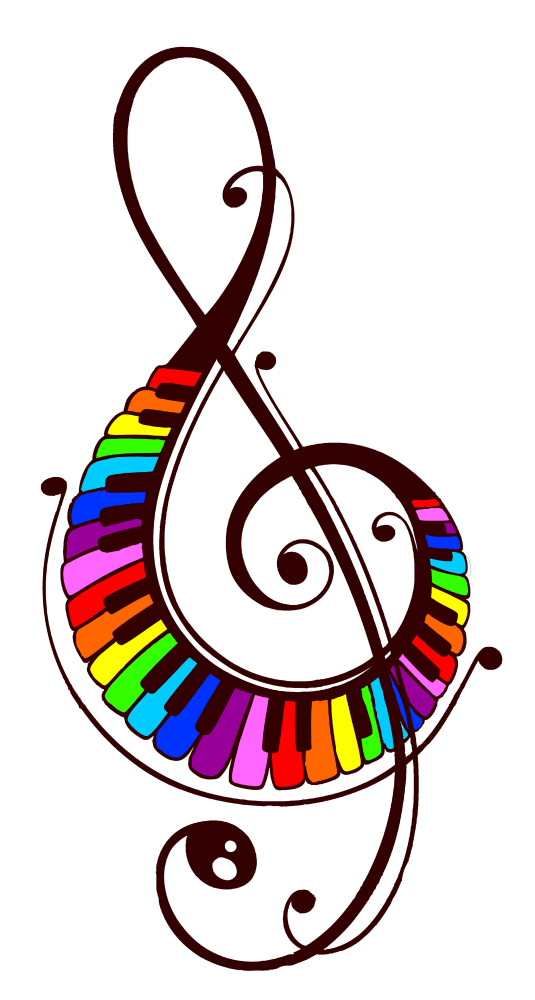 содержательно- насыщенной;полифункциональной;трансформируемой;доступной;безопасной;вариативной;К  функциональным аспектам оборудования пространстваМузыкального зала относится акустическое оформление,освещение, цветовая отделка помещения.Наполняя или дополняя РППС необходимо помнить о том,что все её элементы должны иметь единый эстетическийстиль для обеспечения  комфортной и уютной обстановки  для детей.В МДОУ детский сад 237 – большой, светлый, музыкальныйзал, оборудованвсемнеобходимымидляпедагогическогопроцесса. Здесьпроходитобразовательнаядеятельность, досуговыемероприятия, праздники,театрализованныепредставления, родительскиесобрания, а также педагогические совещания и семинары.Музыкальное развитие детей осуществляется в музыкальном зале, где созданы все необходимые условия.Обстановка  музыкального зала комфортна и эстетична в повседневной жизни и при проведении праздников.Красота формирует ребёнка, поэтому следует уделять большое внимание эстетике.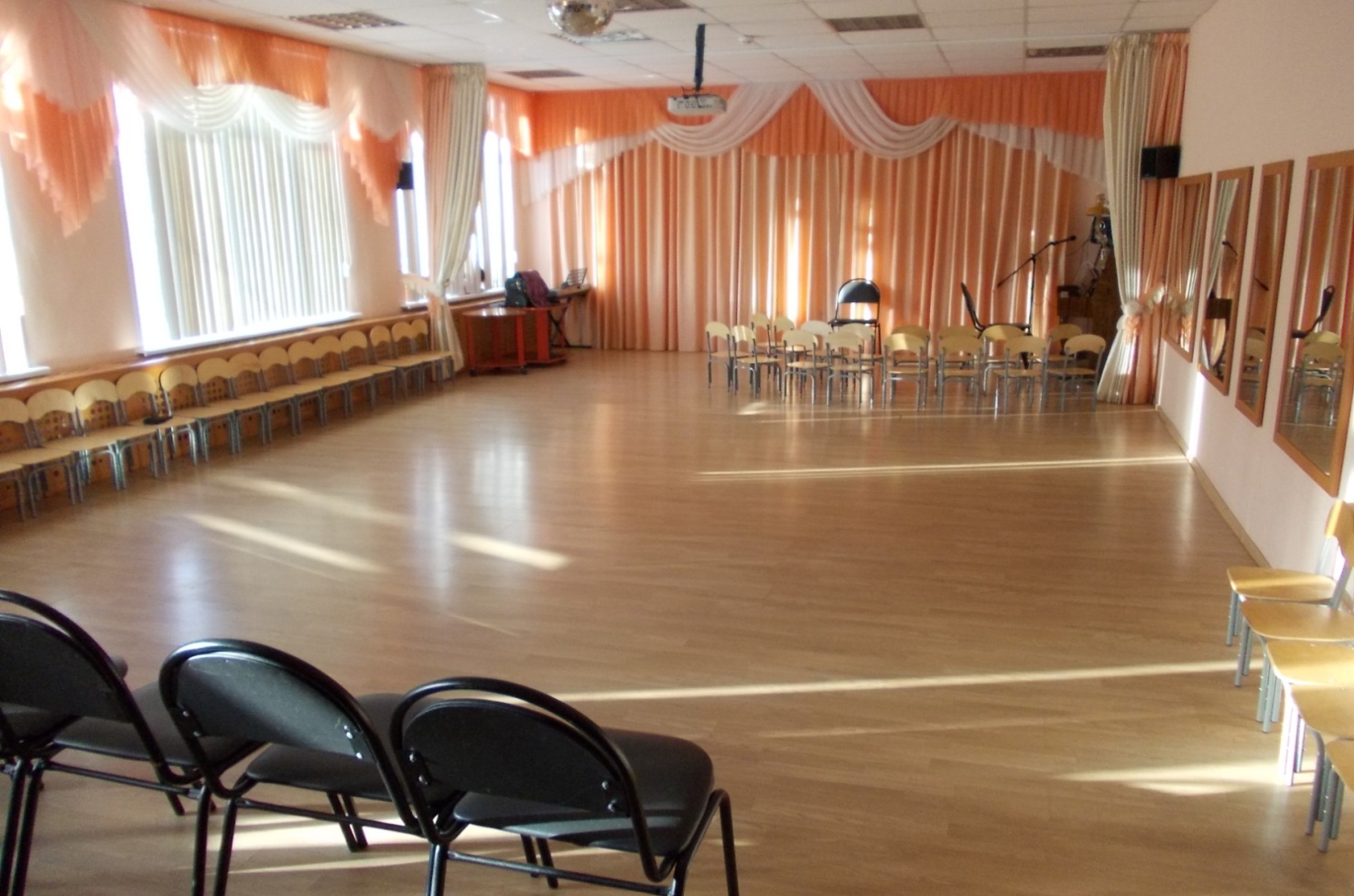 Характеристика музыкального зала: музыкальный зал посещают 12 групп, в общем количестве 277 детей от 2-7 лет.Факты полученные в результате анализа РППС:Безопасность и психологическая комфортность пребывания детей в музыкальном зале;Реализация ОП ДО (отражение образовательных областей) ;Учет возрастных особенностей детей;Учет образования детей с ОВЗ, ЗПР, особыми потребностями в обучении, др. категорий детей (если таковые имеются в группе).Оснащение музыкального зала.Оборудование:Рабочее место музыкального руководителя (стол рабочий,  место для работы с детьми – собственно музыкальный зал, детские стулья);Шкаф, стеллаж для хранения документации, папок, литературы;Доска переносная магнитная;ТСО (DVD, музыкальный центр, ноутбук, экран, проектор);Фонотека по группам;Содержание документации музыкального зала:Конвенция о правах ребенка;Конституция РФ;Закон РФ «Об основных гарантиях прав ребенка РФ»;Закон РФ «Об образовании»;Решение правительства РФ по вопросам образования;Образовательные стандарты по музыкальному развитию дошкольников;Должностная инструкция педагога;Тематический план работы музыкального руководителя на год;Основная рабочая программа музыкального руководителя;Литература:Музыкальные журналы («Справочник музыкального руководителя», «Дошкольное воспитание», «Музыкальная палитра», «Музыкальный руководитель», «Колокольчик».)подборки статей из методических журналов и газет по разделу «Музыкальное воспитание дошкольников»;Нотные сборники;Детская художественная литература;Учебно-наглядные пособия:Образцы дидактических пособий;Комплексы материалов для проведения занятий по музыкальному воспитанию;Настольно-печатные музыкально-дидактические игры;Атрибуты для игр-плясок;Кукольный театр;Репродукции картин, иллюстрации к музыкальным произведениям;Портреты композиторов;Альбомы по творчеству композиторов;Музыкальный инструмент для педагога – фортепиано,баян,аккордеон, синтезатор;Музыкальные инструменты для детей (со звуком неопределенной высоты – маракасы, бубны, барабаны, треугольники, румба, кастаньеты, палочки, погремушки, колокольчики, бубенцы; издающие один звук – свирели, дудки; русские народные – ложки, гармошки, коробочки, трещотки; с диатоническим и хроматическим звукорядом – металлофоны, ксилофоны,колокольчики);Положения и инструкции:инструкция по технике безопасности;Разработки:Занятий;Развлечений;Мероприятий, проводимых с родителями;Аудиовизуальные средства обучения:Набор DVD-дисков;Набор аудиокассет и дисков;Набор компьютерных обучающих программ, дисков;Паспорт музыкального зала:Перечень оборудования и документация музыкального зала;Перспективы развития музыкального зала;Расположение материала музыкального зала в соответствии с паспортными данными (нумерация шкафов, стеллажей);Режим работы музыкального зала;График проветривания музыкального зала;Соответствие СанПиНам:Журнал по электро-безопасности I ступени;План эвакуации;ОгнетушительБезопасность и психологическая комфортность пребывания детей в музыкальном зале.Оборудование пространства зала соответствует санитарно-гигиеническим требованиям, оно безопасно, здоровьесберегающее, эстетически привлекательно и развивающее.В интерьере зала, в цветовом решении стен и «малоподвижных» предметах обстановки преобладают светлые спокойные тона. В зале создана комфортная предметно-пространственная среда, соответствующая различным возрастным, гендерным, индивидуальным особенностям детей.Полифункциональность предметной среда пробуждает активное воображение детей, и они всякий раз по новому перестраивают имеющееся игровое пространство, используя гибкие модули, ширмы, занавеси, стулья. Трансформируемость предметной среды позволяет детям по-новому взглянуть на игровое пространство с иной точки зрения, проявлять активность в обустройстве места игры и предвидеть ее результаты.В развивающей среде музыкального зала отражены основные направления образовательных областей ФГОС ДО: коммуникативно-личностное развитие; познавательное развитие; речевое развитие; художественно-эстетическое развитие; физическое развитие.Пространство музыкального зала имеете различные, хорошо разграниченные центры развития :центр музыкальной деятельности;центр слушания музыки;центр для музыкально-театрализованных игр;центр настольно-печатных музыкально-дидактических  игр;Центр для музыкально-театрализованных игр:Кукольный театр (Теремок, Волк и семеро козлят, , Колобок, Курочка Ряба, Заячья избушка);Настольный театр (Два жадных медвежонка,, Колобок, Теремок,Заячья избушка,);Пальчиковый театр;Театр с игрушками Би-ба-бо;Театртантамарески;Гримм;Маски персонажей и костюмы;Декорации и ширма;Картотека музыкальных и театрализованных игр;Атрибуты для игр-плясок (разноцветные ленты, флажки, цветы, , разноцветные полотна ткани, бусы, листья деревьев, кубики и, др)Центр музыкальной деятельности:Музыкальные инструменты со звуком неопределенной высоты (маракасы, бубны, барабаны, треугольники, румба, кастаньеты, палочки, погремушки, колокольчики, бубенцы);Музыкальные инструменты, издающие один звук (свирели, дудки);Русские народные музыкальные инструменты(ложки, гармошки, коробочки, трещотки);Инструменты с диатоническим и хроматическим звукорядом (металлофоны, ксилофоны, струнные);Инструменты по программе «Элементарное музицирование» (авт. К. Орф);Диски с музыкой и сказками;Центр слушания музыки:Музыкальный центр;Наушники;Фонотека;Репродукции картин, иллюстрации к музыкальным произведениямПортреты композиторов;Мультимедийный проектор;Центр настольно-печатных музыкально-дидактических игр:Картотека музыкально-дидактических игр;Настольно-печатные музыкально-дидактические игры («Лесенка», «Сколько нас поёт», «Осенний паровозик», «Солнышко и тучка», «Ножки и ладошки», «Кого встретил колобок», «Поющая гусеница», «Теремок», «Ритмослов».идр);Картотека музыкальных пальчиковых игр;Магнитная доска;ВЫВОД: развивающая предметно-пространственная среда музыкального зала обеспечивает возможность общения и совместной деятельности детей, взрослых, содержательно насыщенна, трансформируема, полифункциональная, вариативна, доступна и безопасна.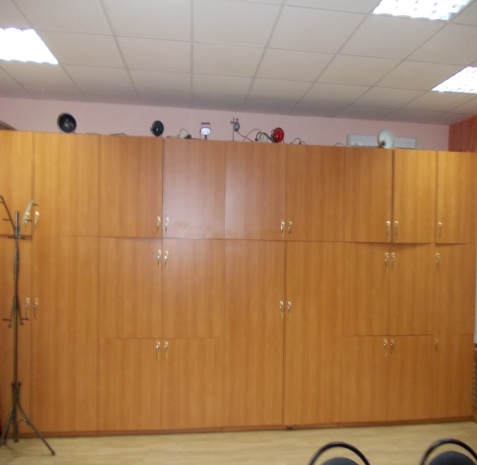 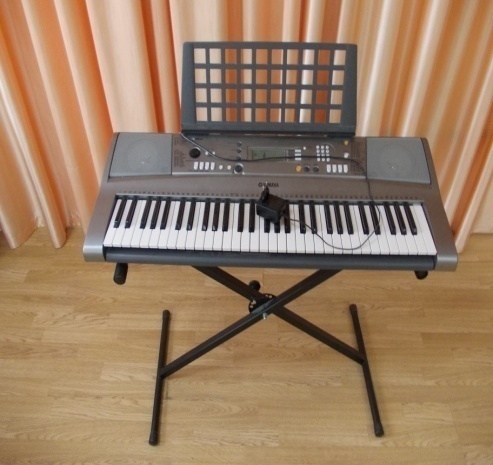 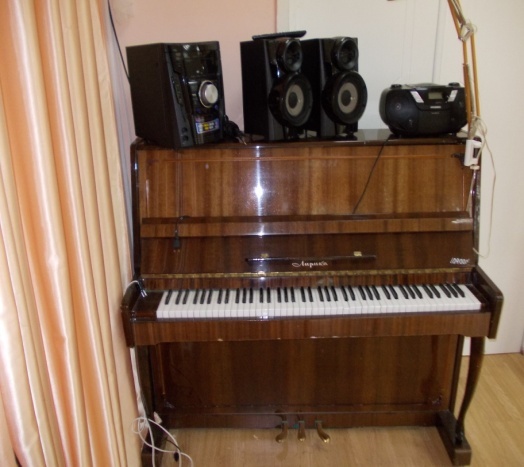 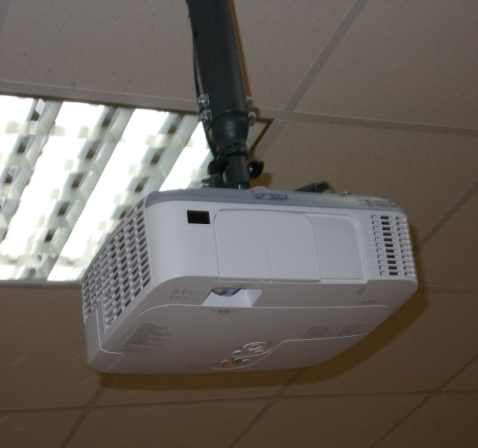 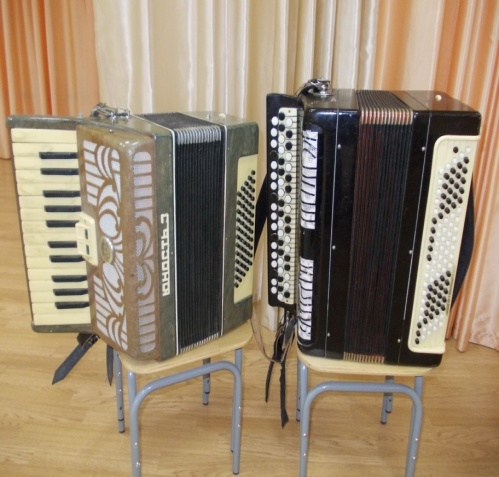 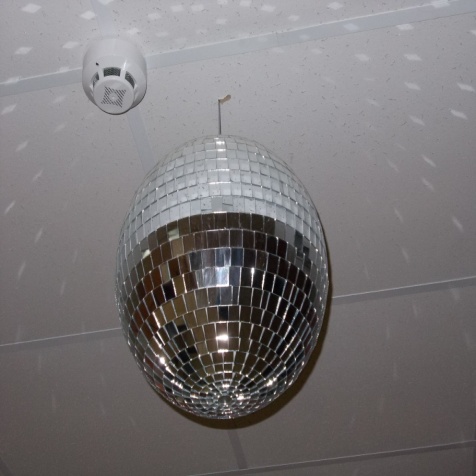 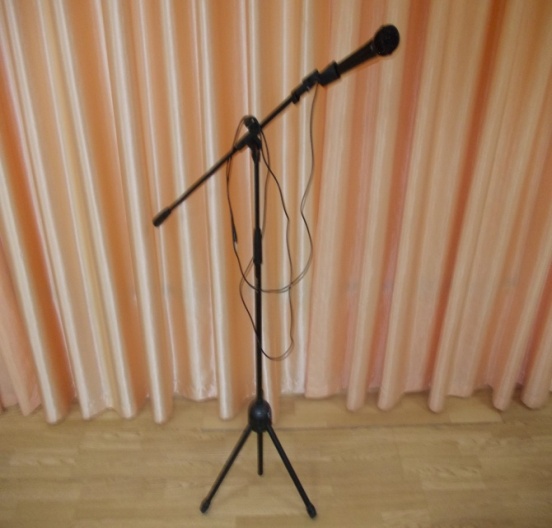 В музыкальном зале оформление меняю  к каждому времени года. Дополнением в зависимости от тематики праздника, могут быть:разнообразные игрушки.надувные шары и красиво оформленные букеты.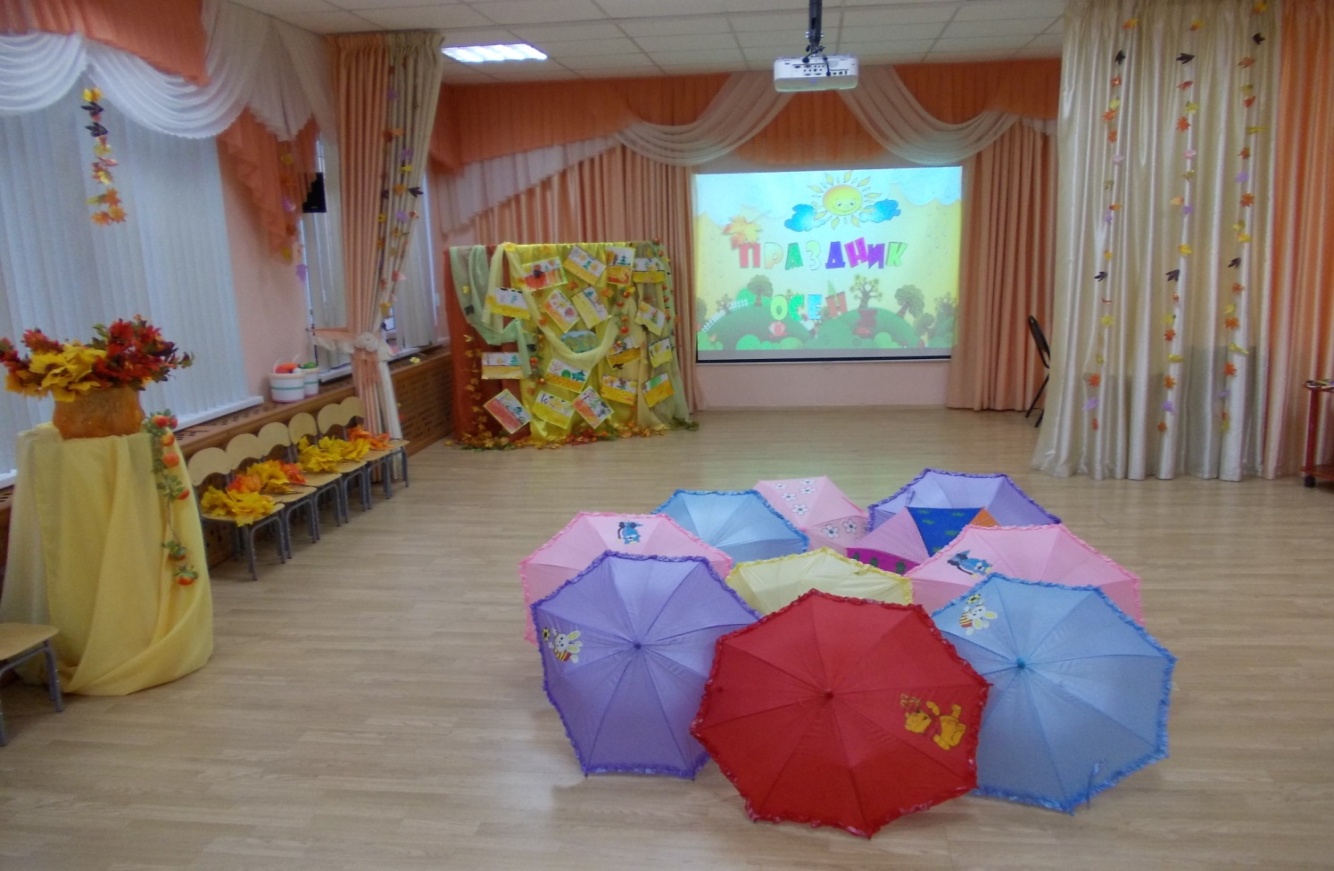 Оформление к осеннему празднику в подготовительной группе-«Волшебные краски  осени» 2016 год.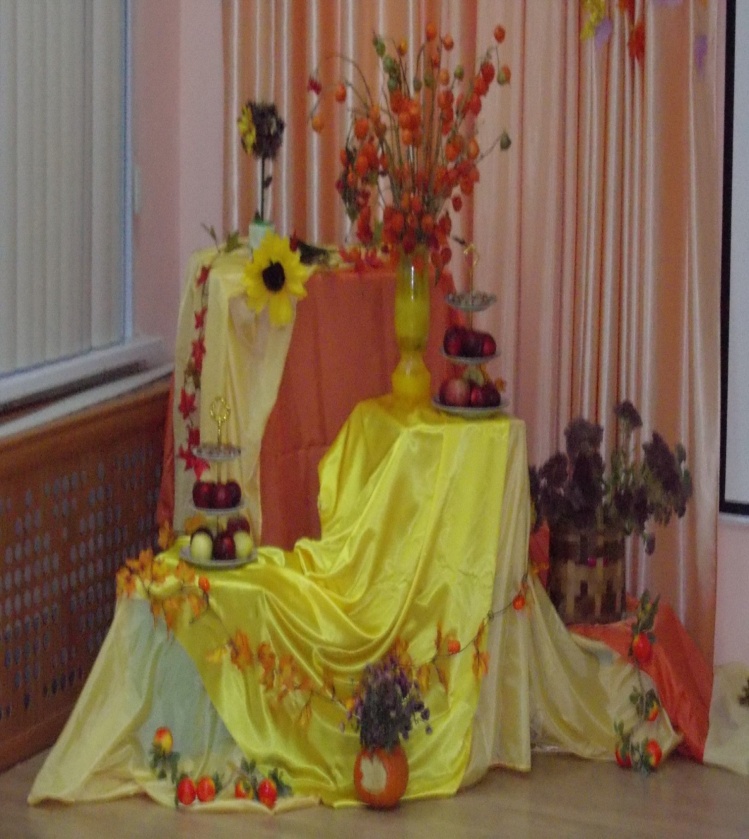 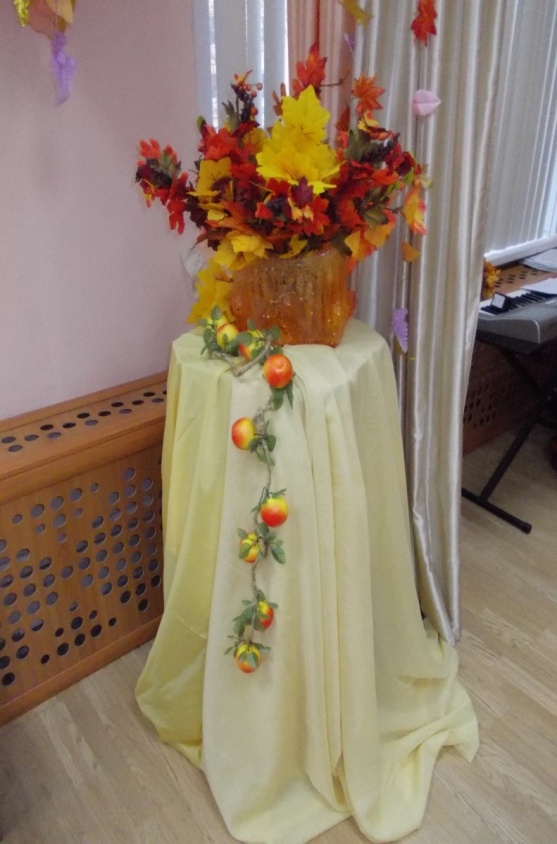 Оформление к осеннему празднику в старшей и подготовительной  группах-«Осеннее кафе Бабы Яги» 2015год.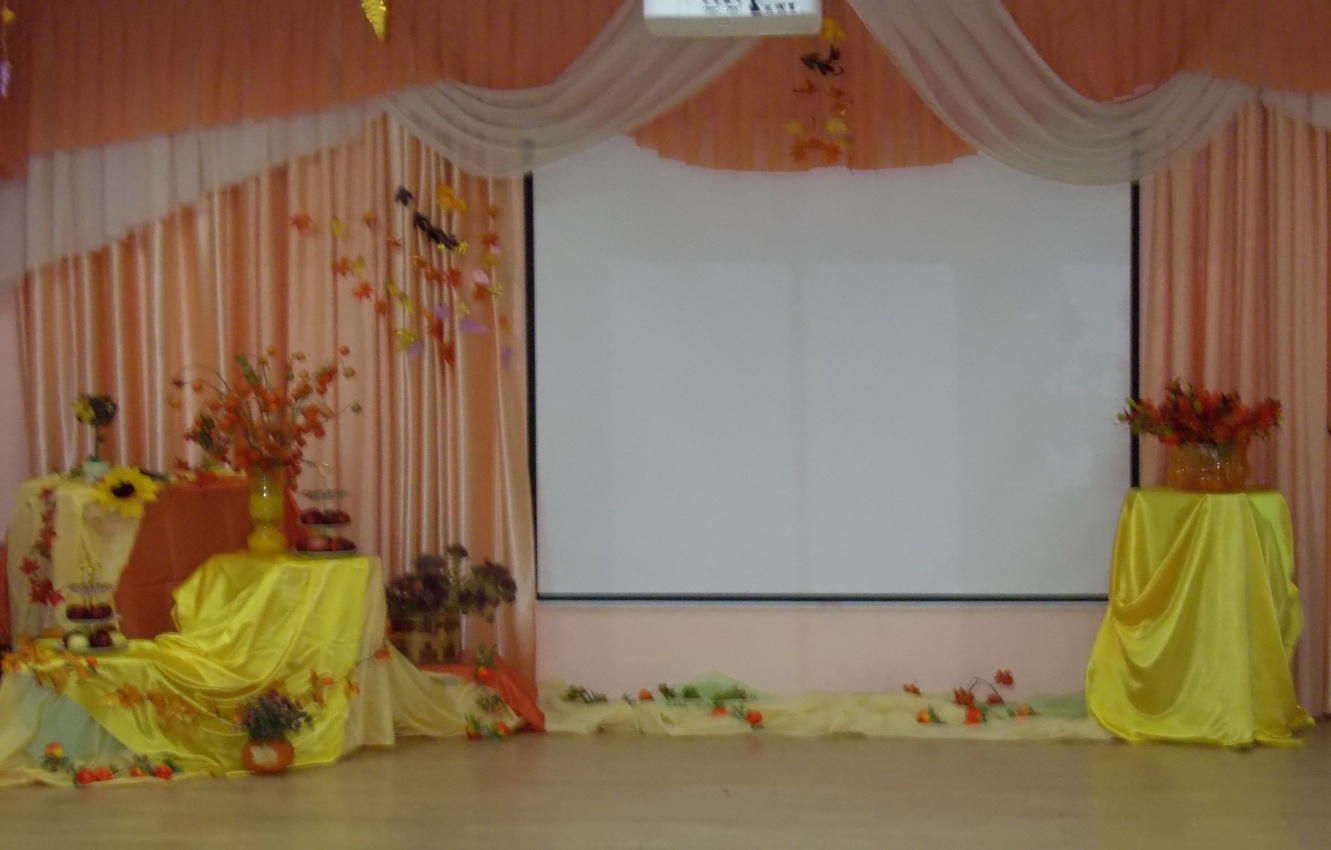 «Осеннее кафе Бабы Яги» -2015год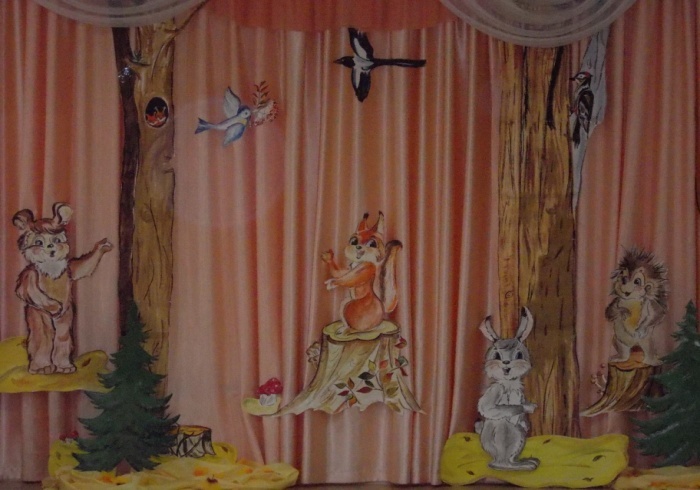 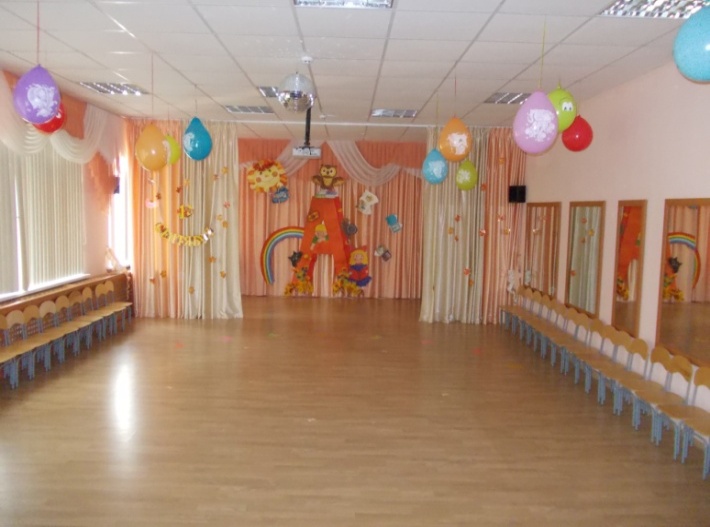 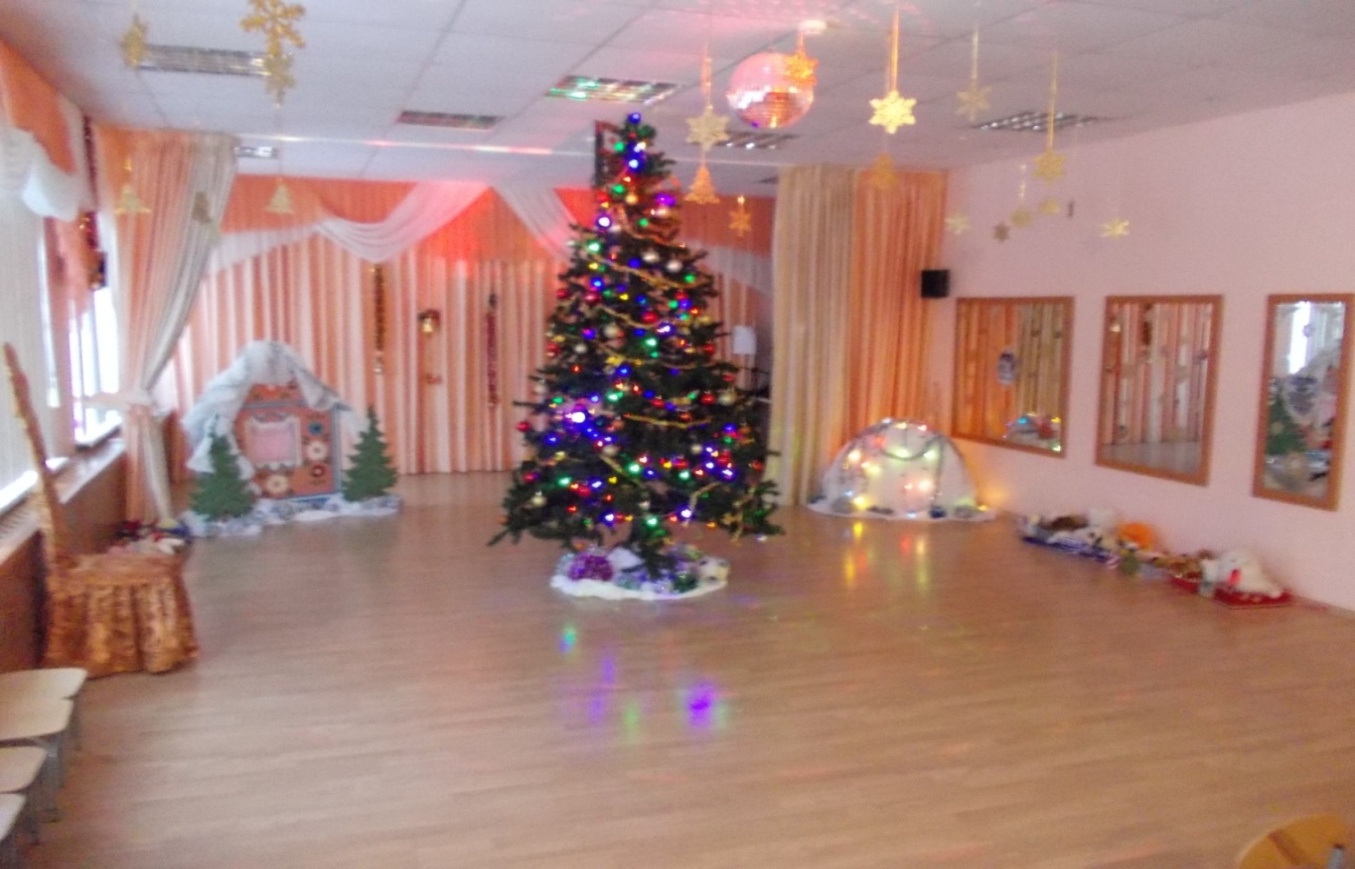 Оформление к Новогоднему празднику во второй младшей группе по русской народной сказке «Кот, петух и лиса»2016год.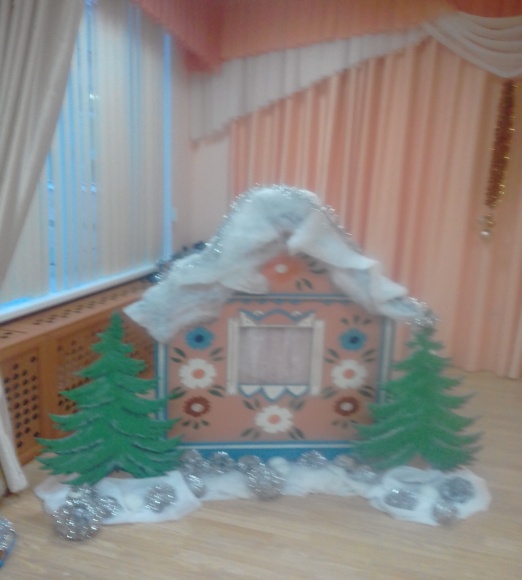 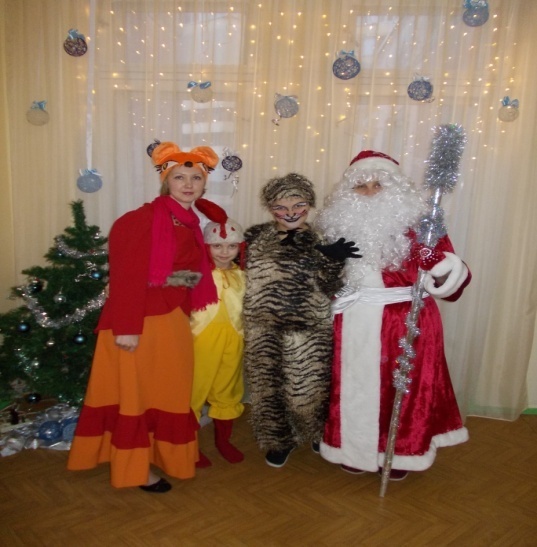 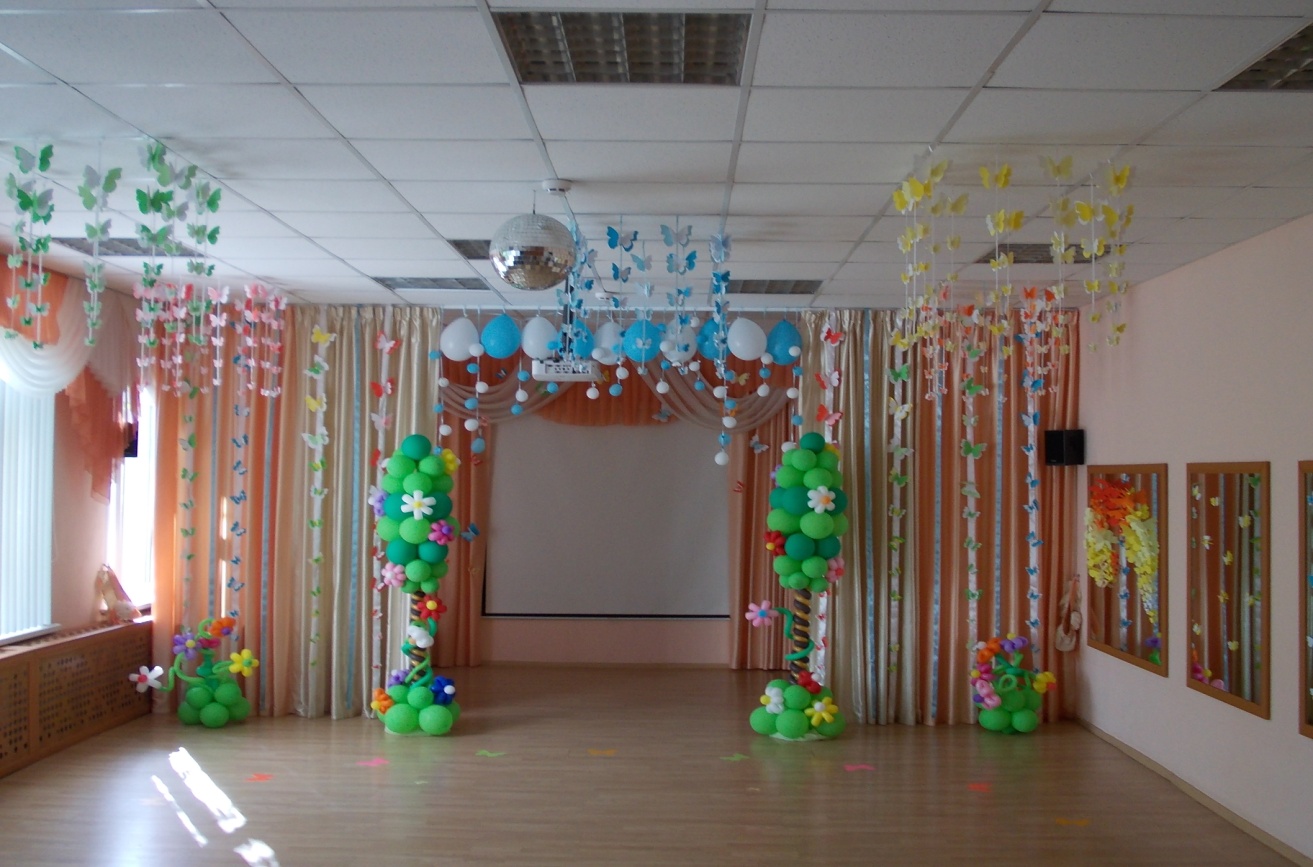 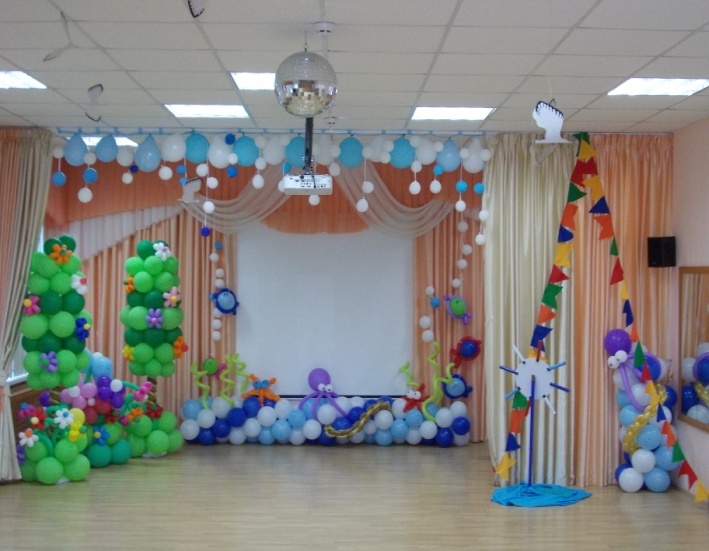 Дляорганизация педагогического процесса музыкального развития дошкольников имеются и постоянно пополняются  необходимые оборудования и материалы - музыкальные игрушки и инструменты, музыкально- дидактические пособия и игры, игрушки - самоделки, всевозможная методическая литература, различные костюмы и атрибуты, оборудование для художественно-театральной деятельности.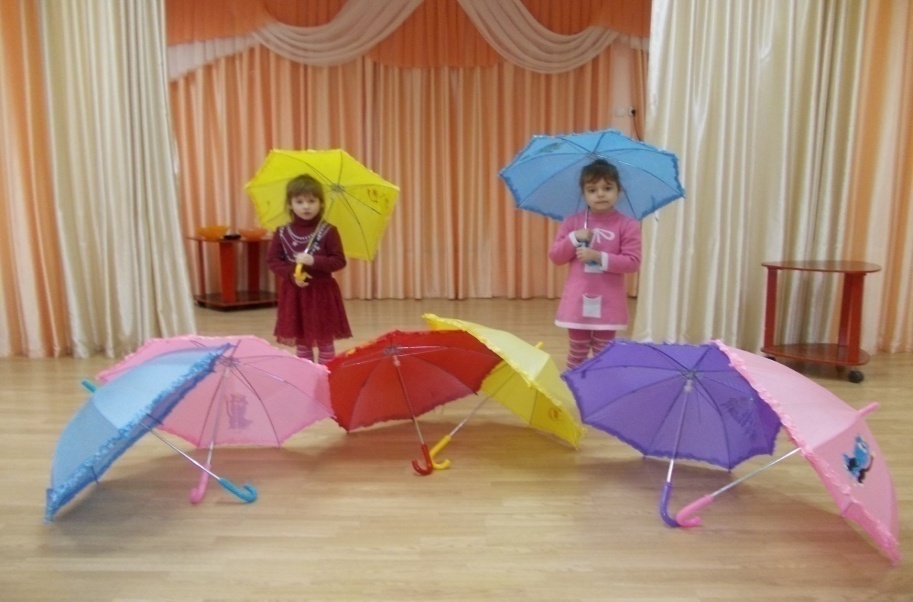 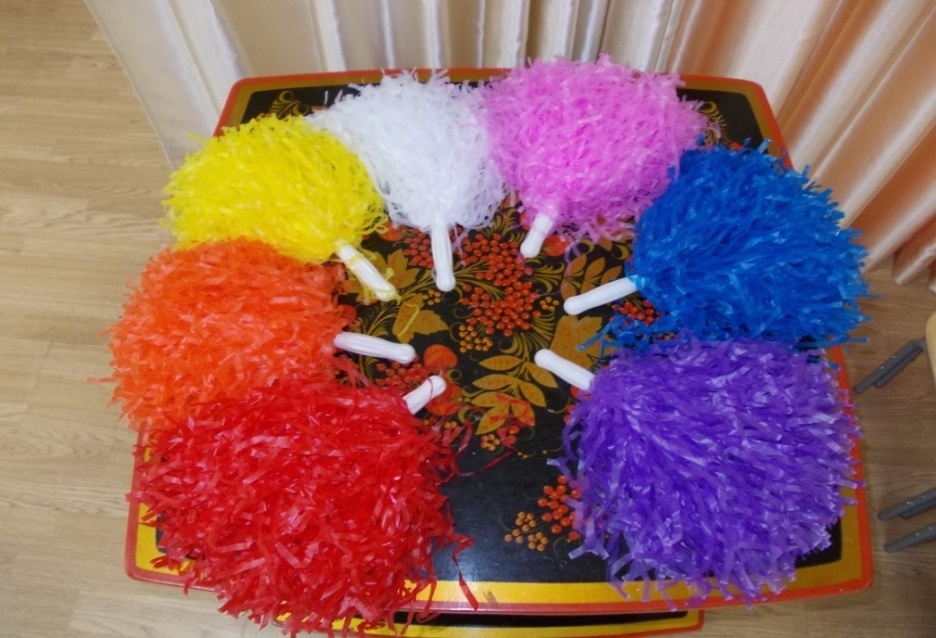 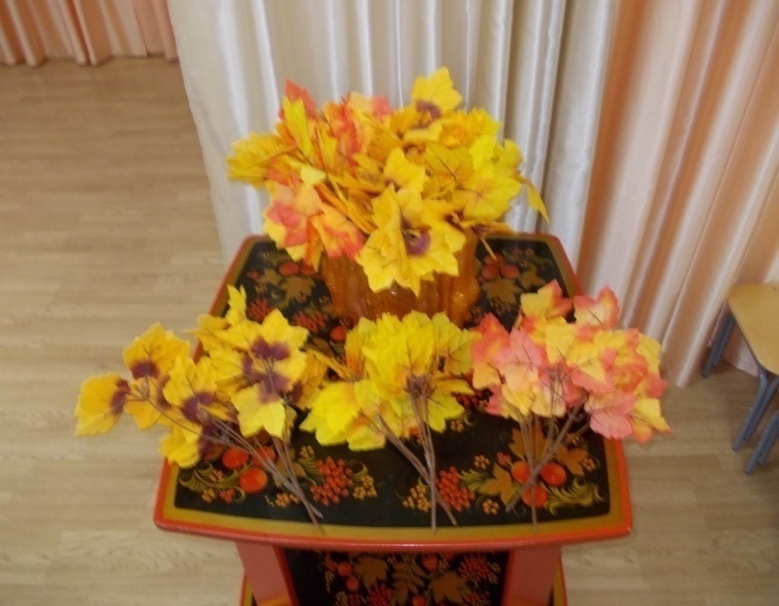 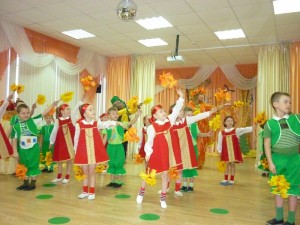 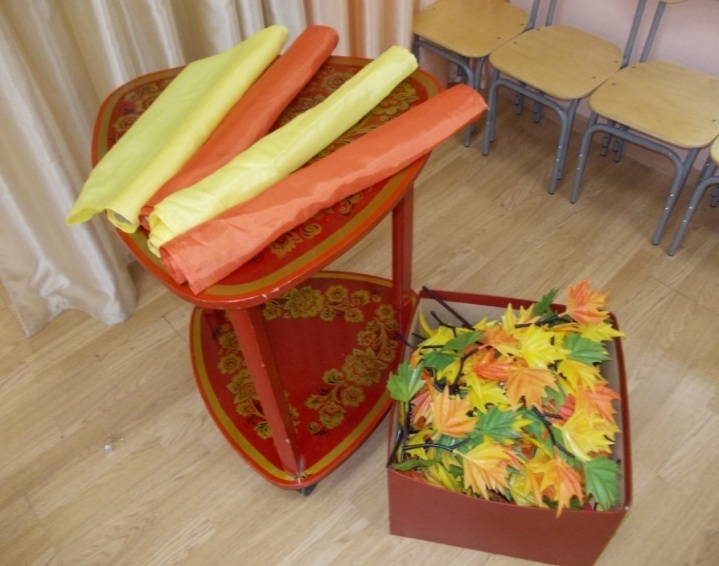 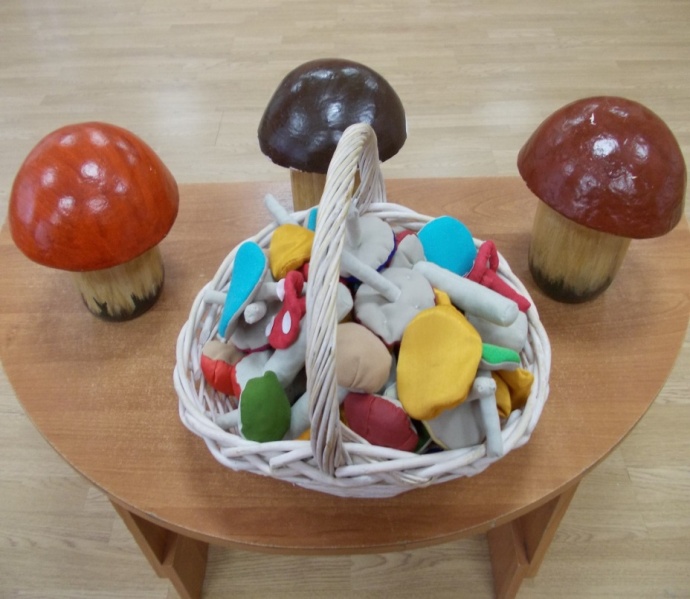 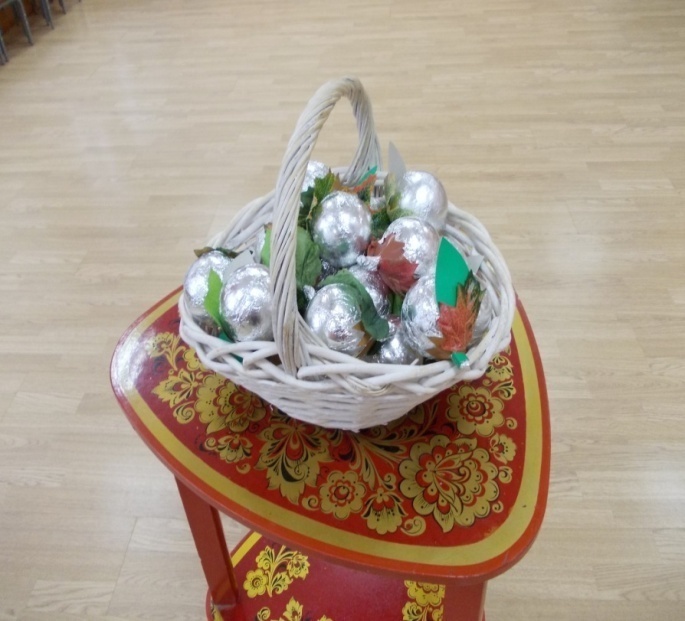 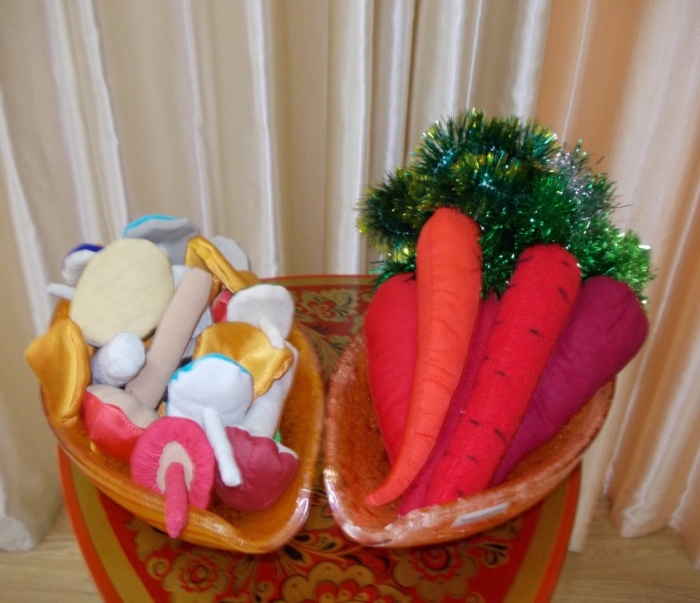 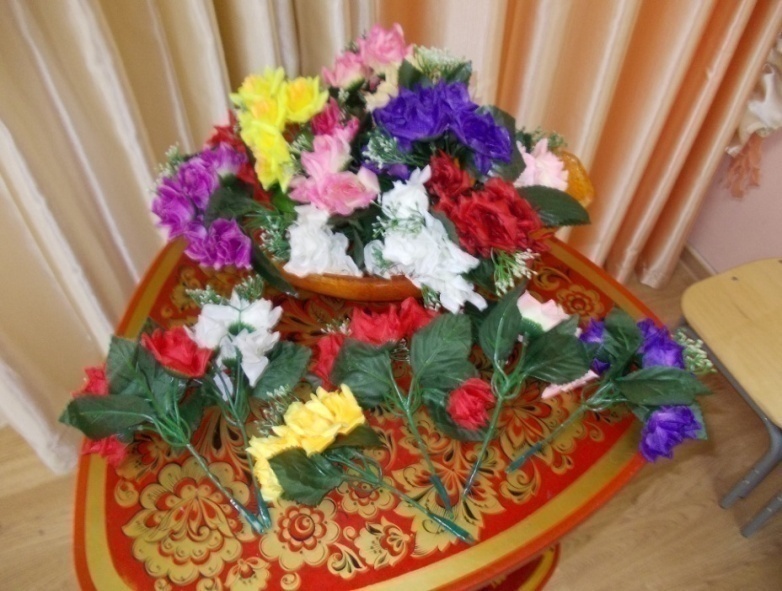 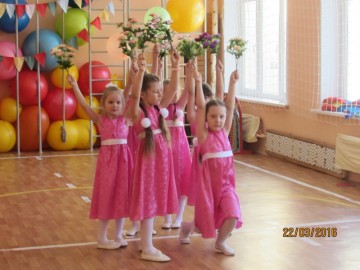 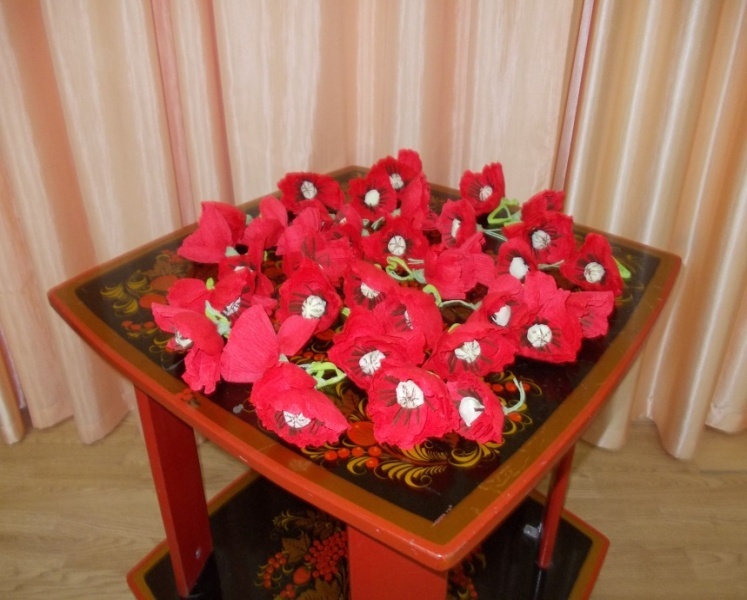 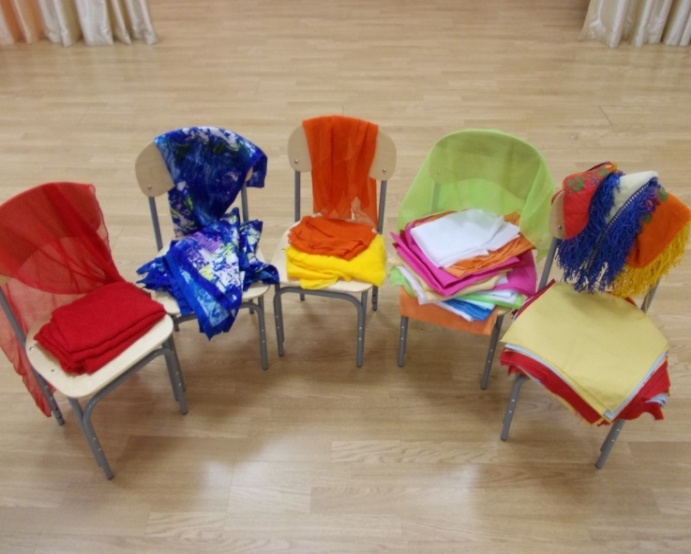 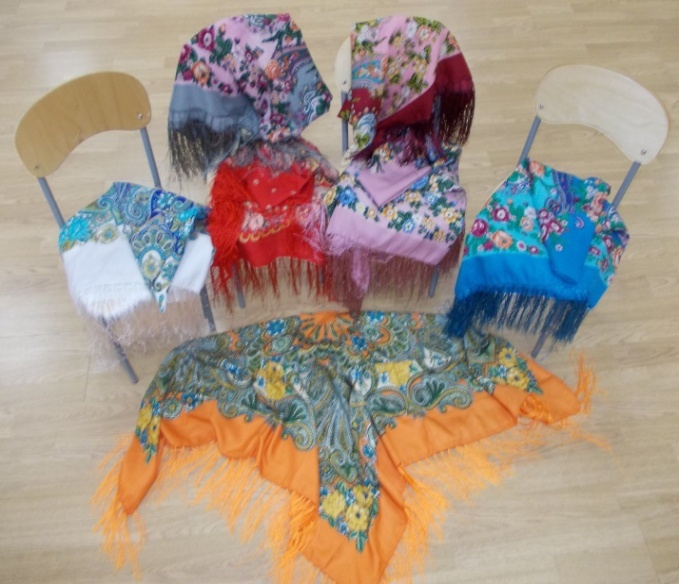 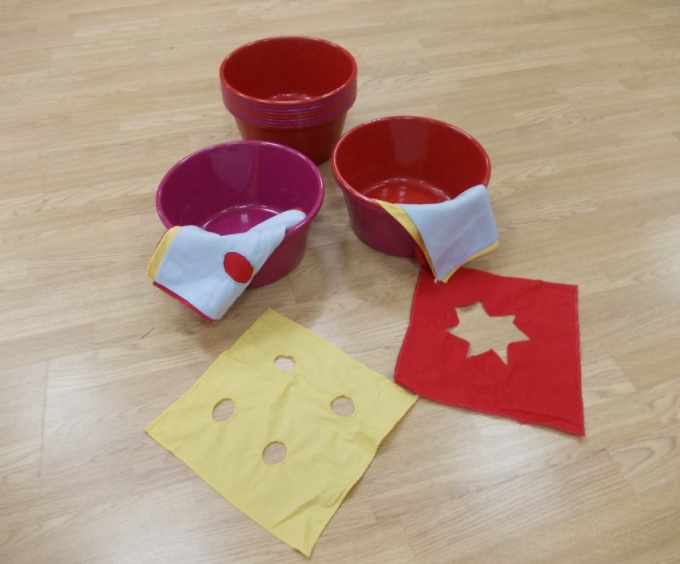 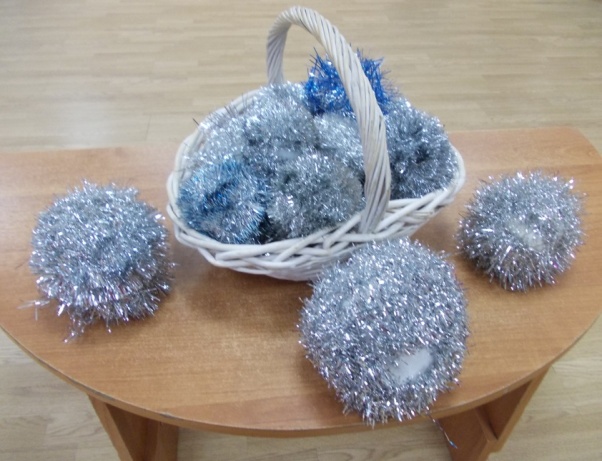 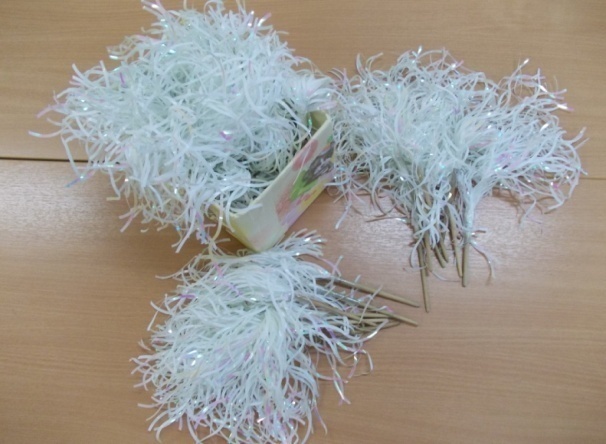 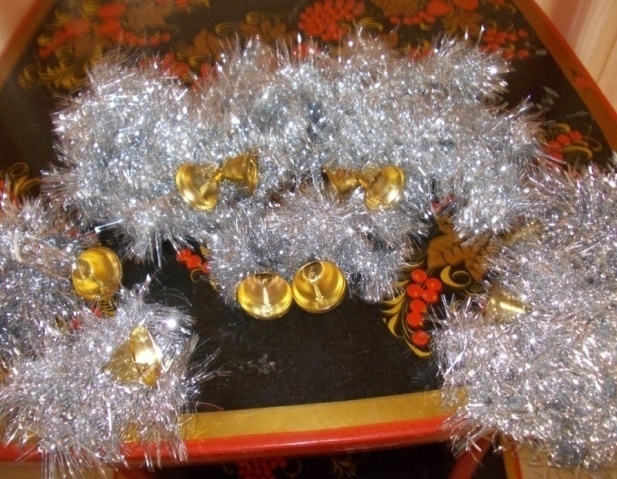 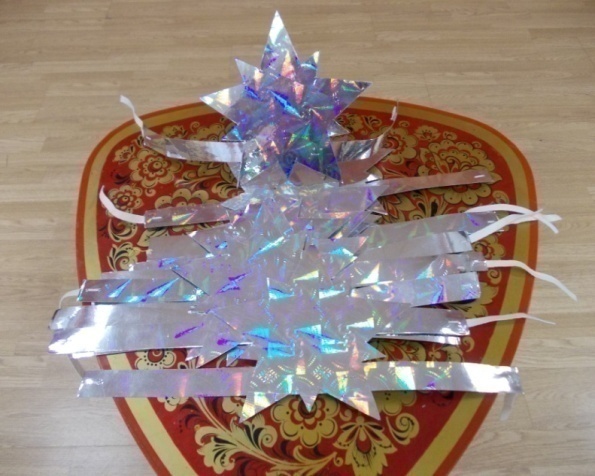 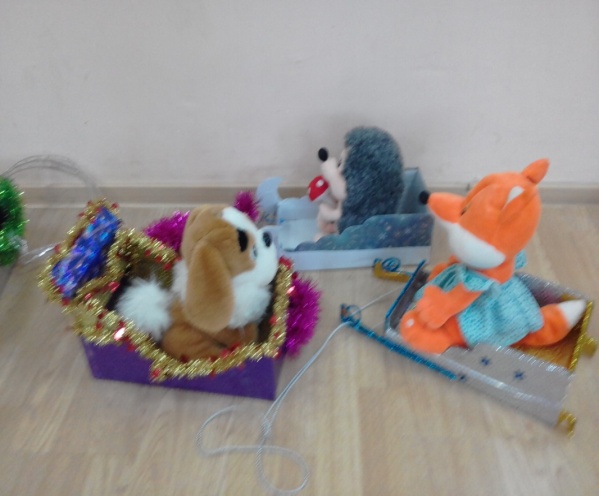 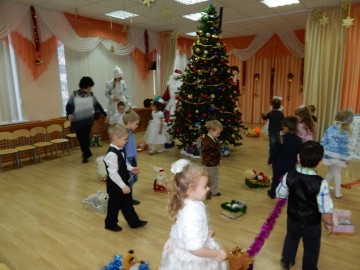 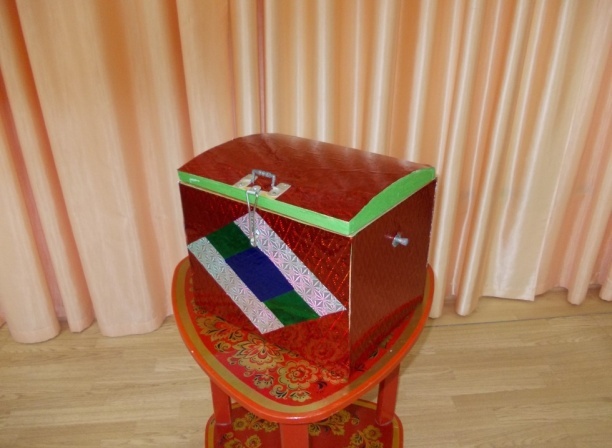 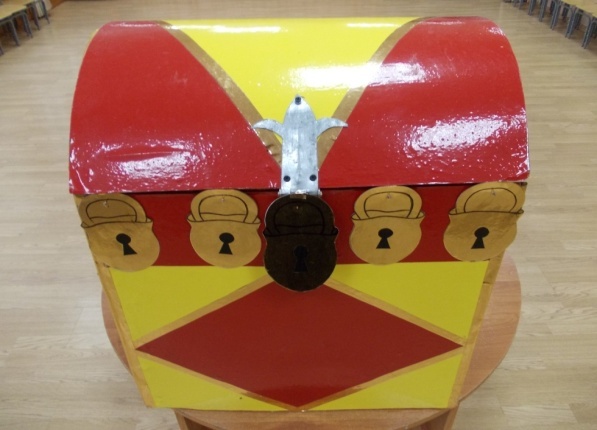 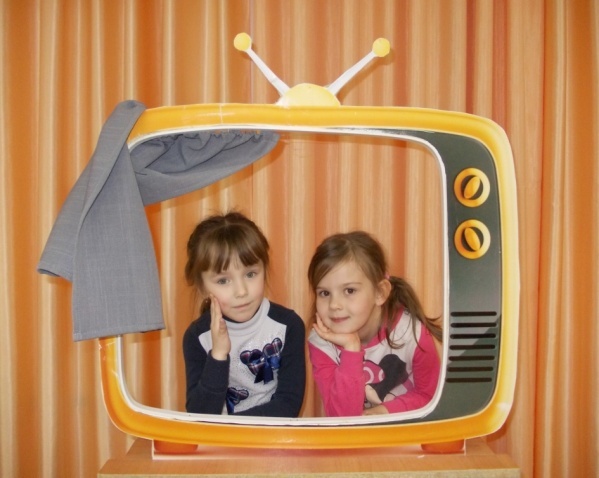 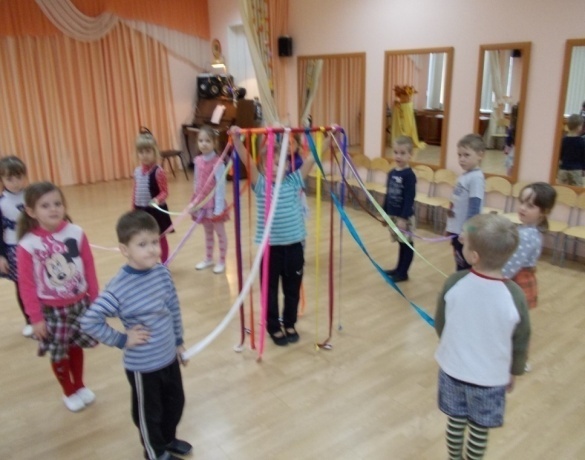 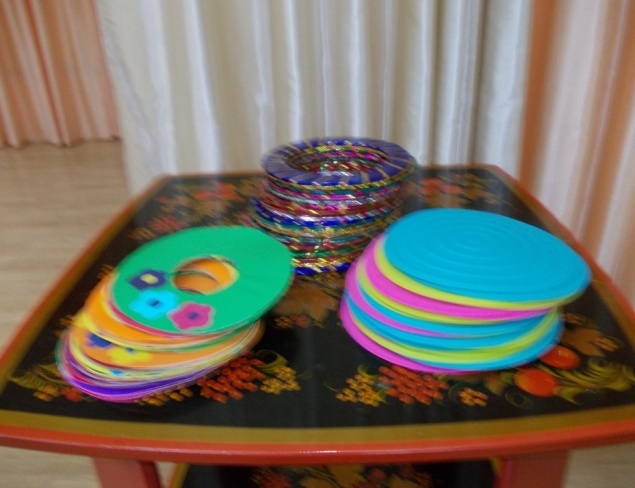 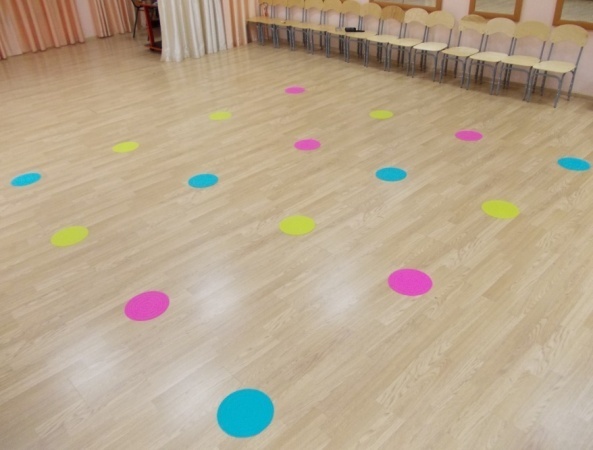 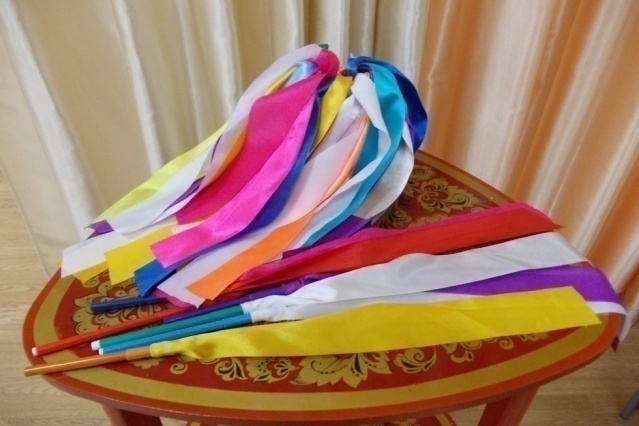 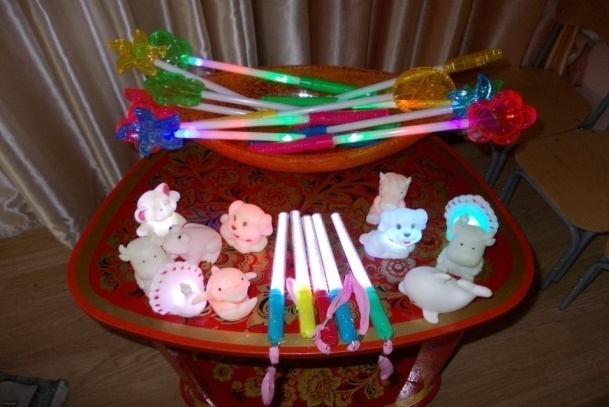 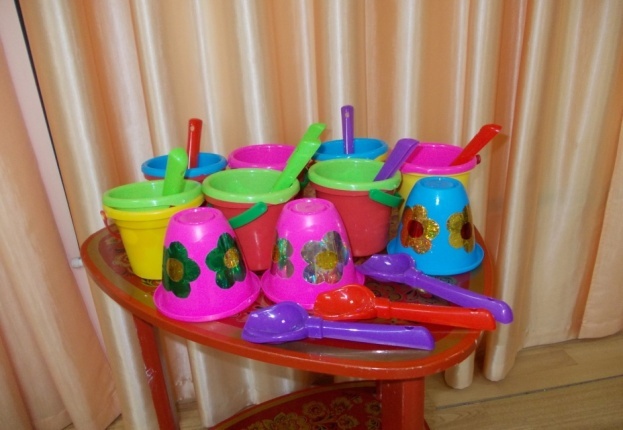 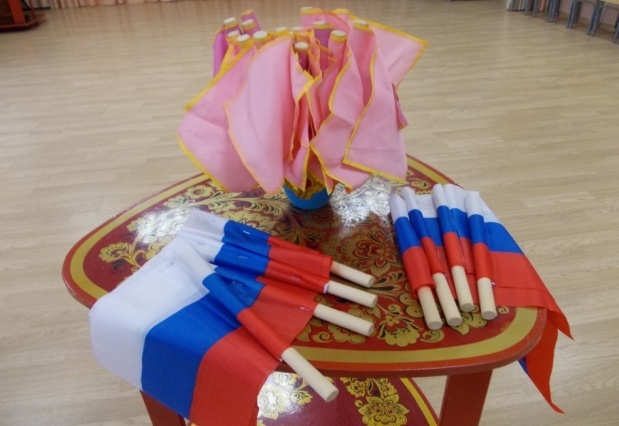 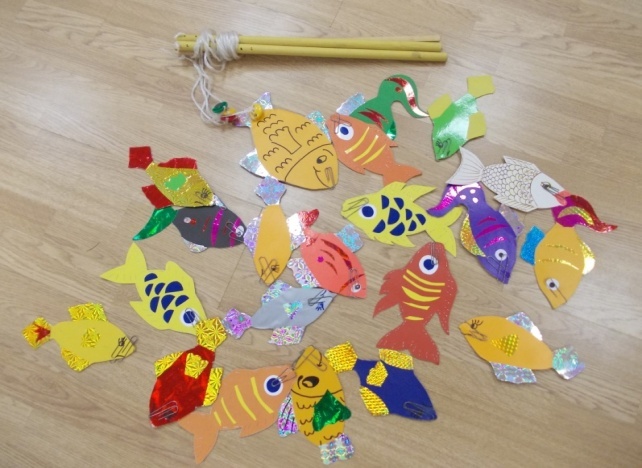 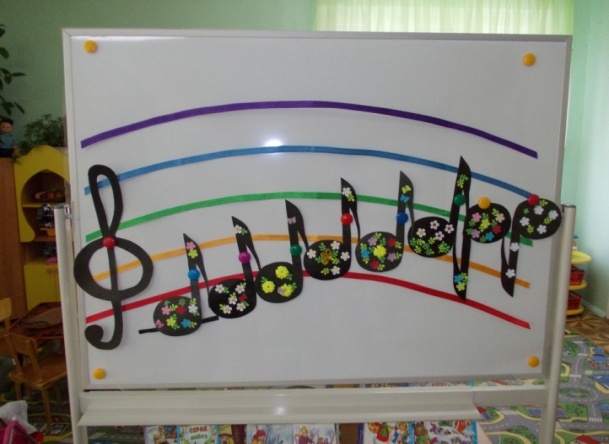 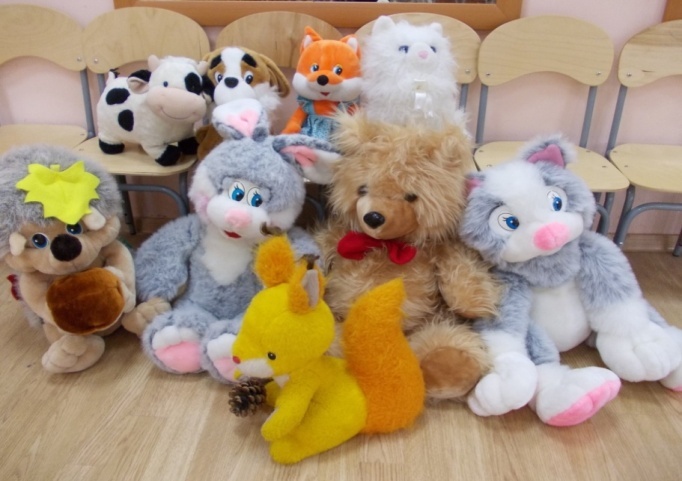 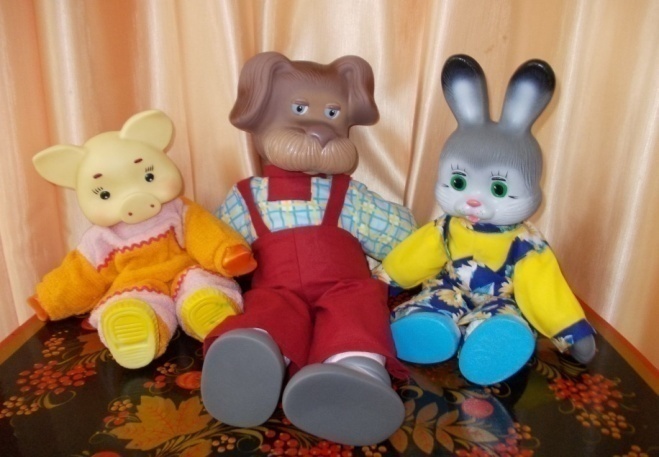 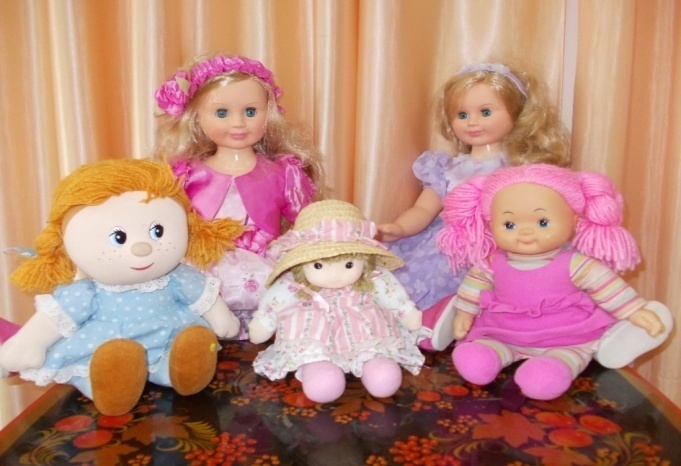 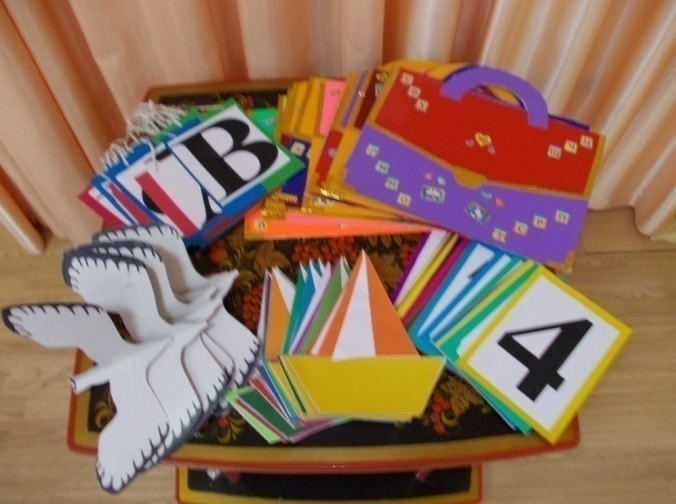 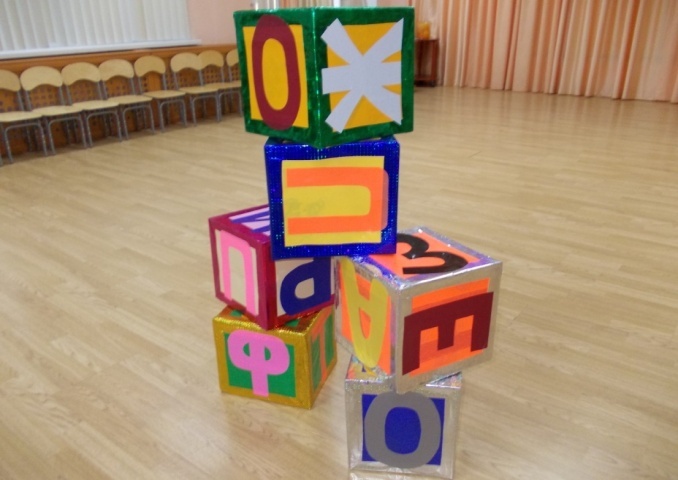 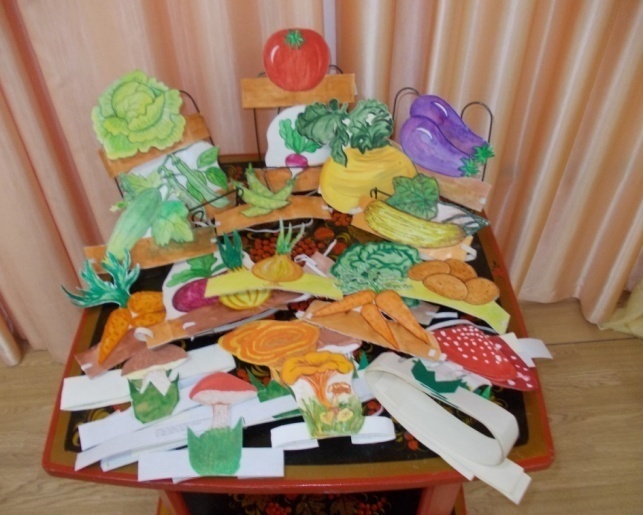 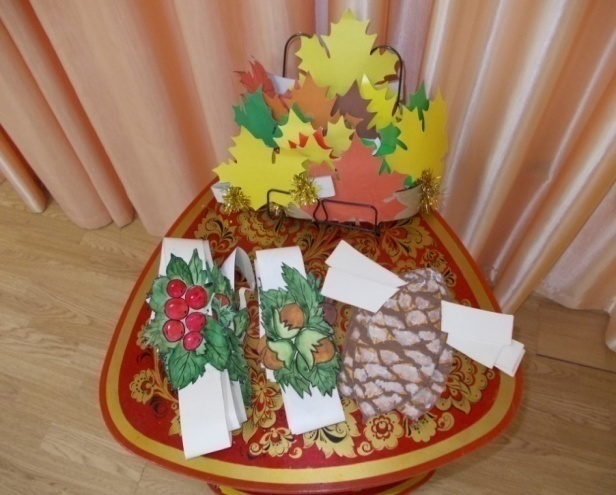 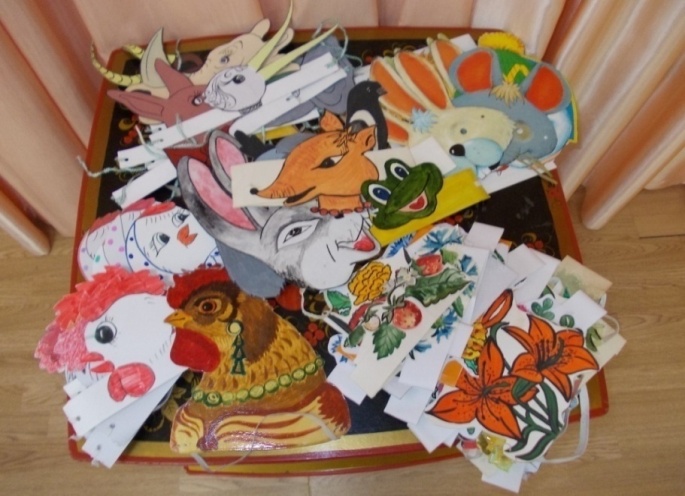 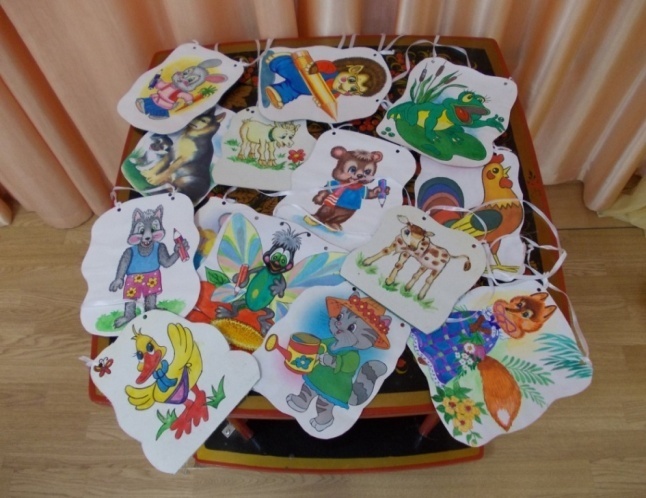 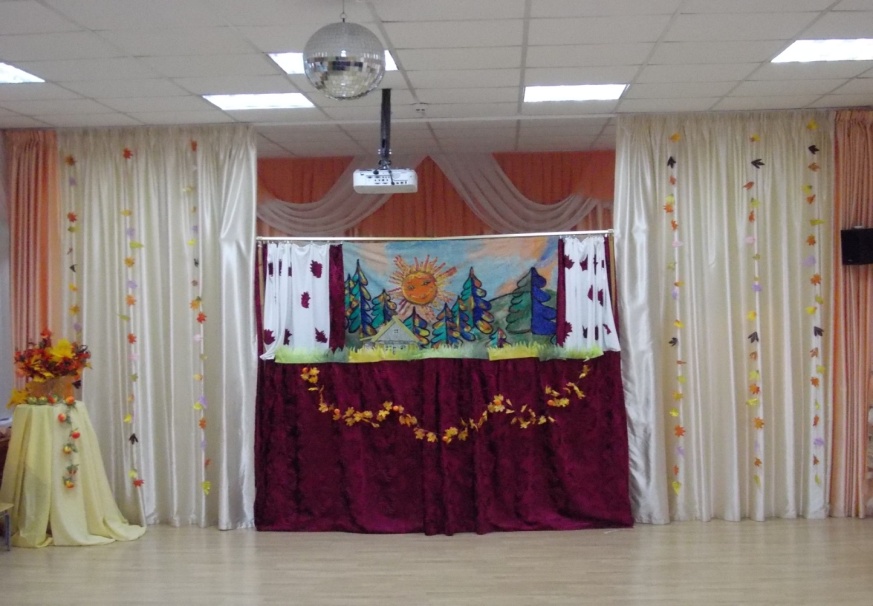 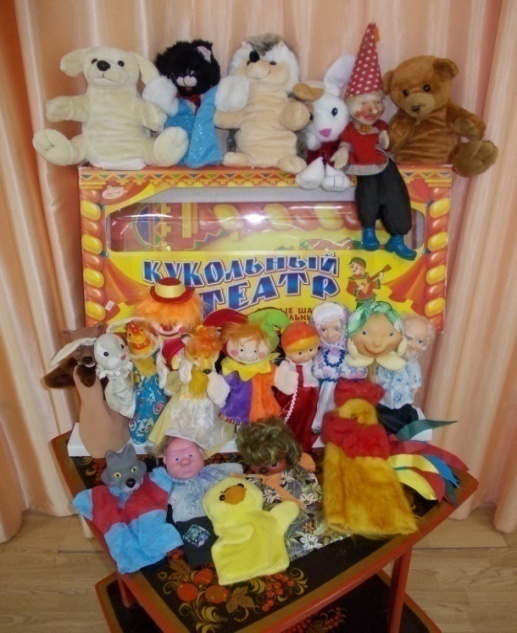 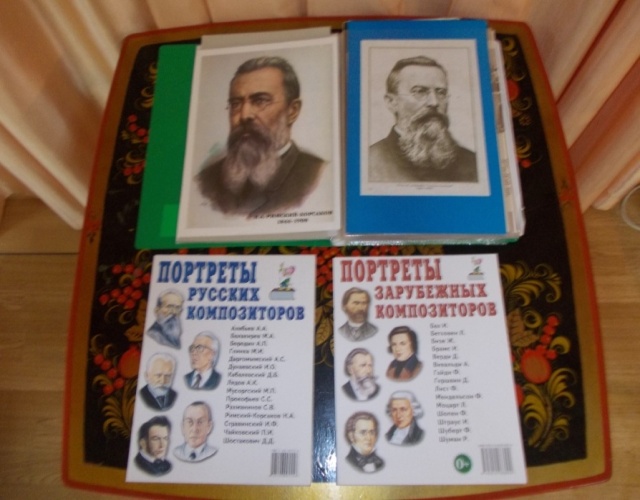 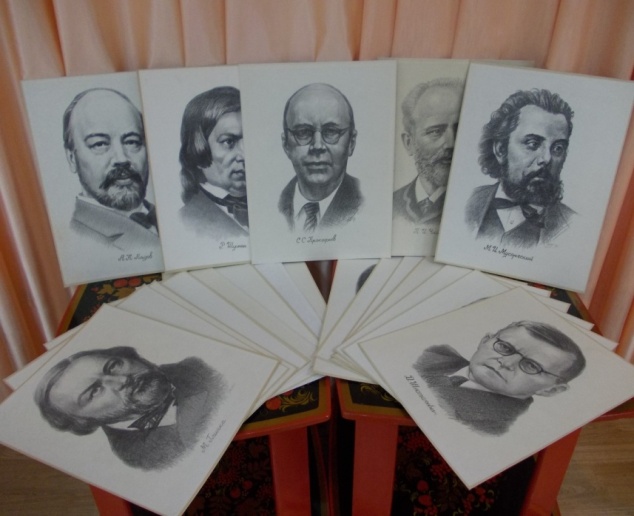 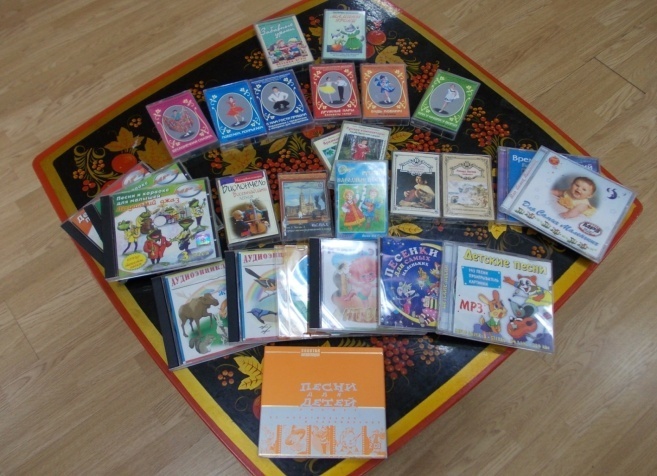 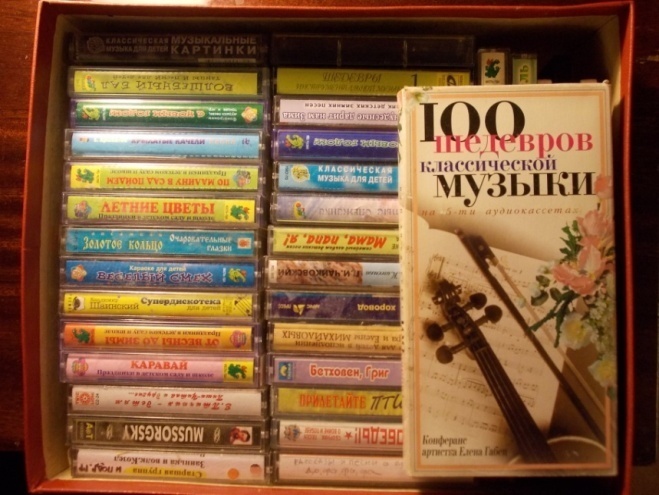 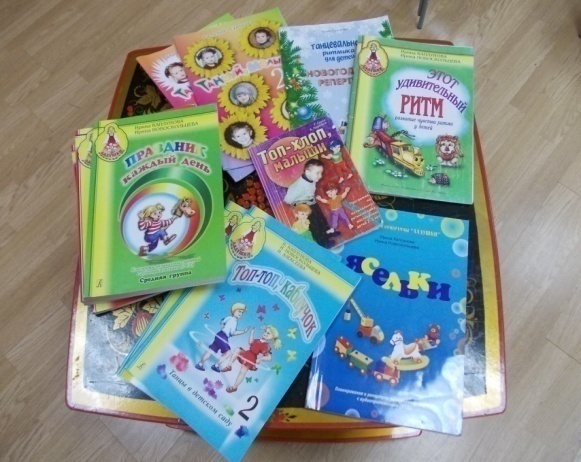 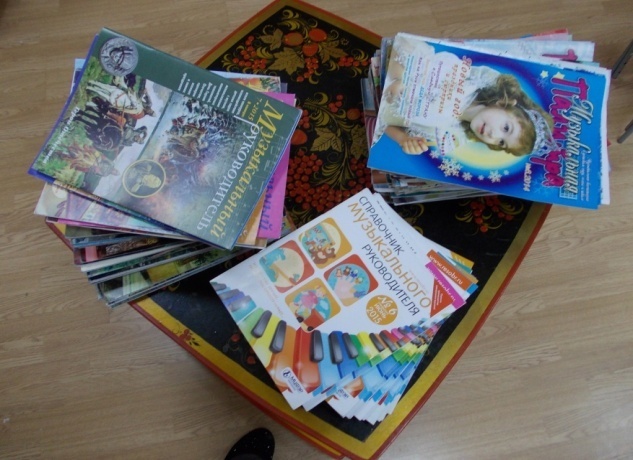 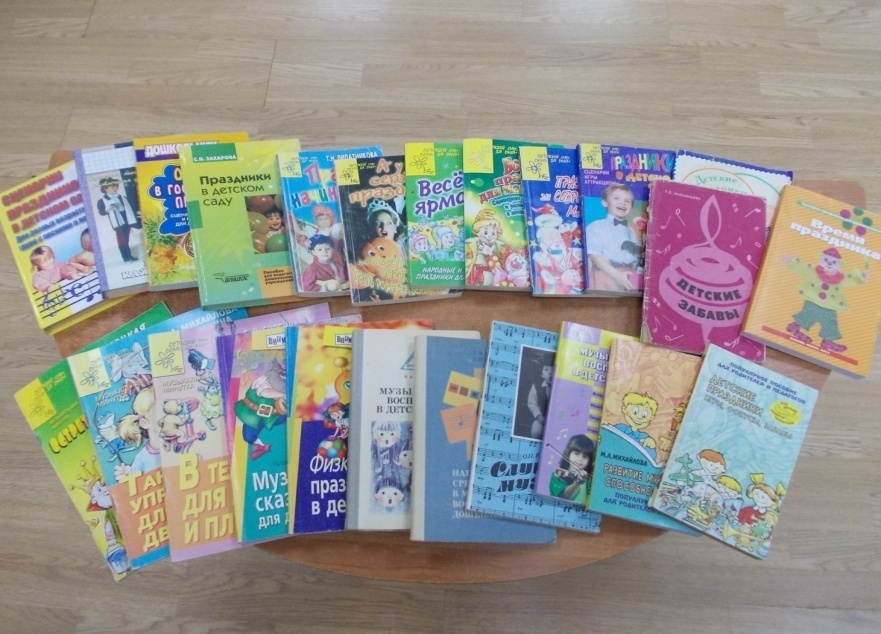 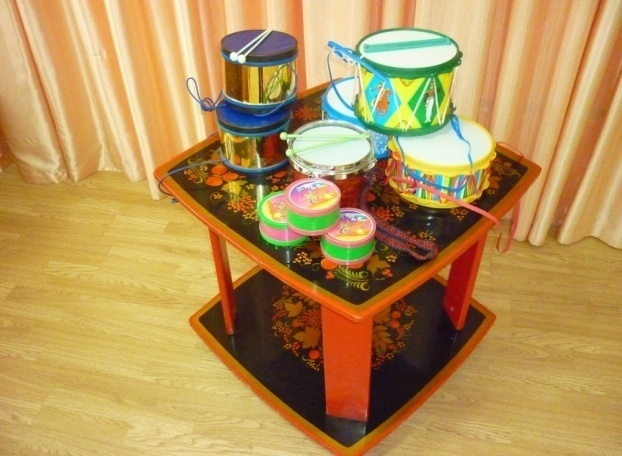 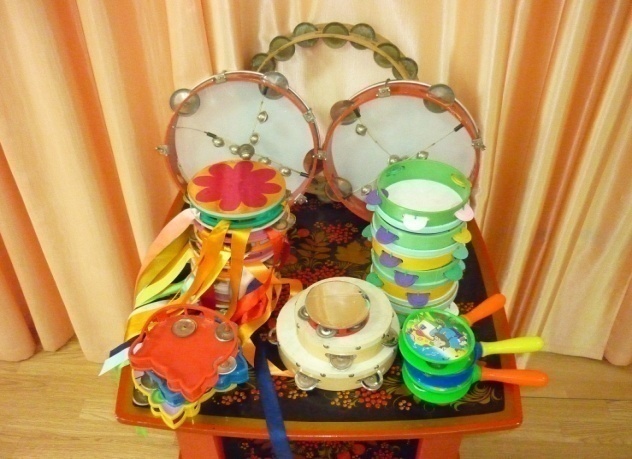 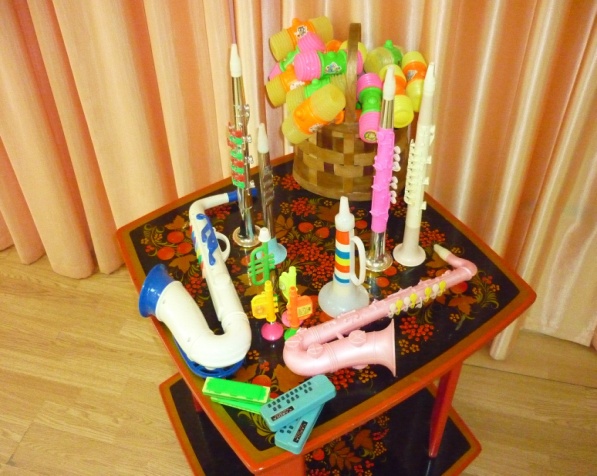 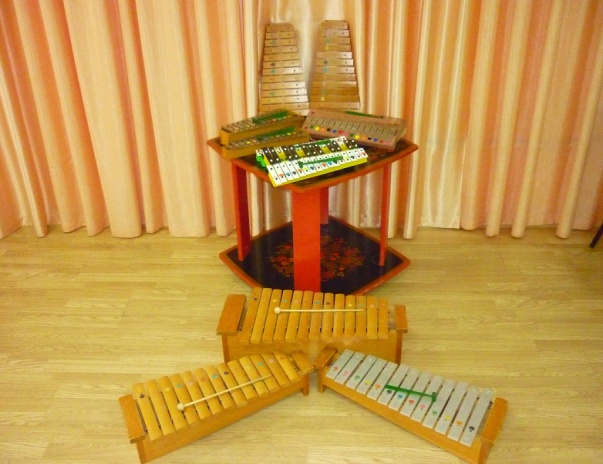 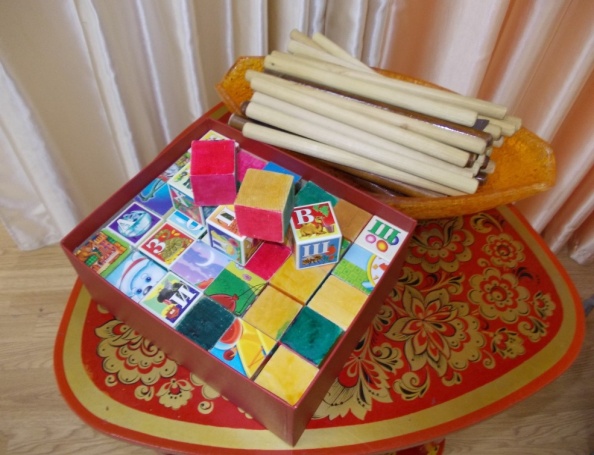 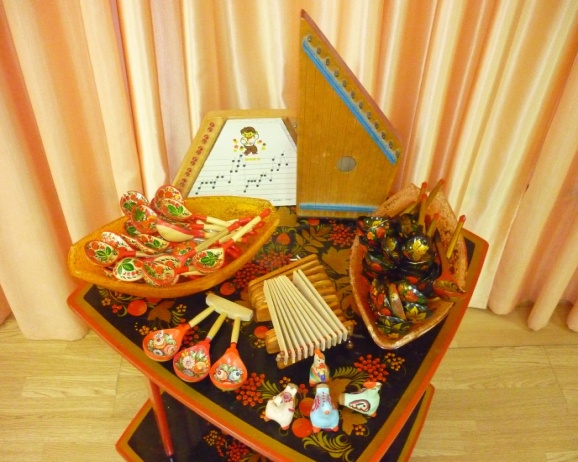 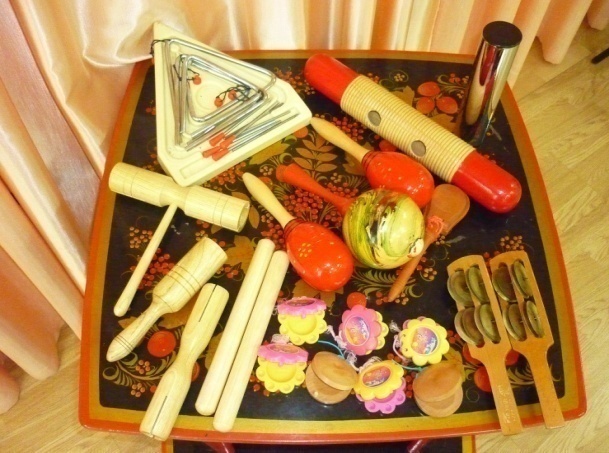 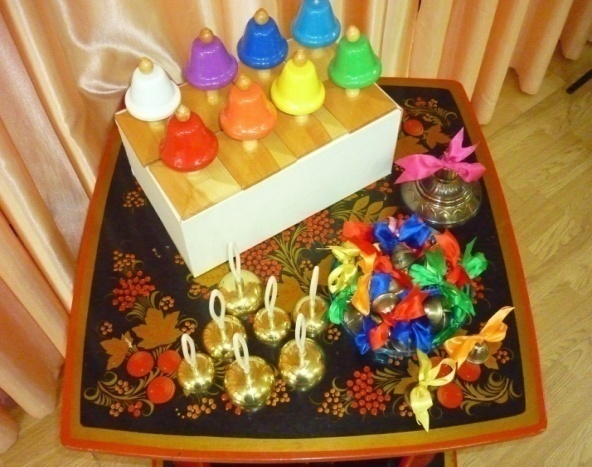 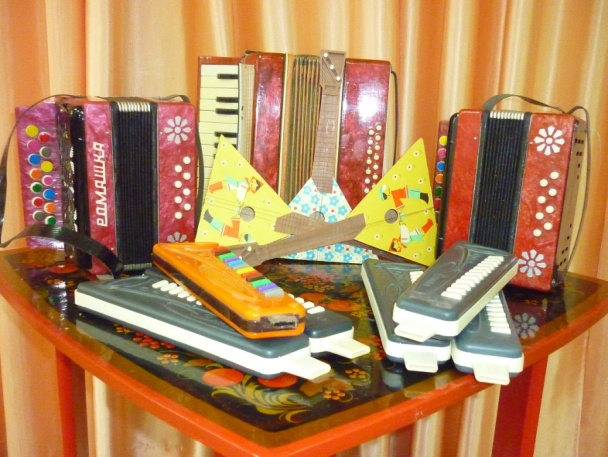 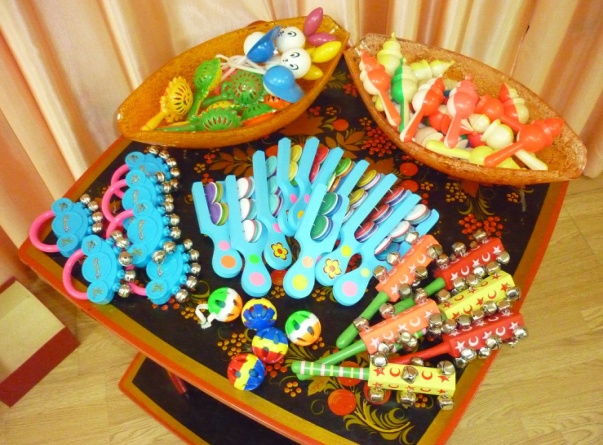 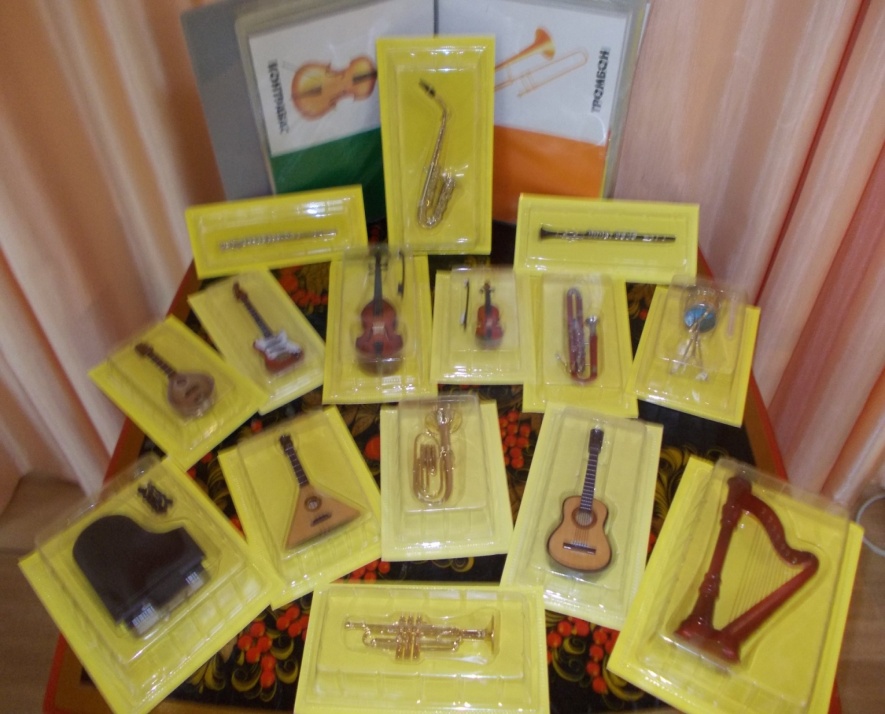 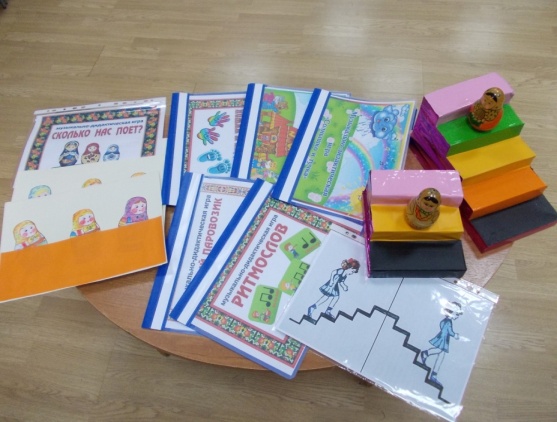 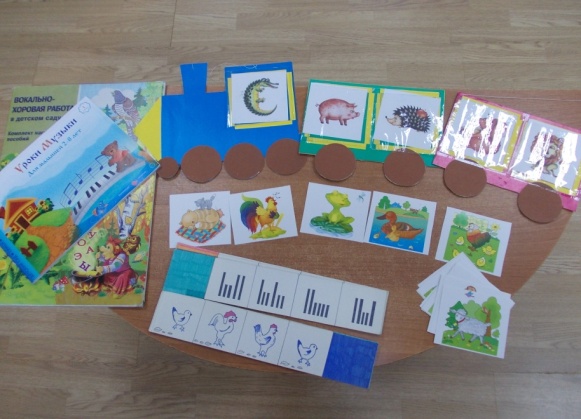 